Physics 11 Final ExamTrue/FalseIndicate whether the statement is true or false.____	1.	The slope of a position-time graph of an object gives the speed of the object.____	2.	The area under a velocity-time graph is the displacement of the object.____	3.	The net force on an object is the resultant of the force vectors.____	4.	The law of conservation of momentum states that the momentum of a closed, isolated system does not change.____	5.	When there is an angle between the force and the displacement, W = F d cos .____	6.	When a mass suspended from a spring is in its equilibrium position, the upward force exerted by the spring is equal to the downward force exerted by gravity acting on the mass.____	7.	Sound waves will travel faster on a dry day than on a humid day of the same temperature.____	8.	The virtual image as seen in a plane mirror is reversed both left-to-right and top-to-bottom.____	9.	The focal point is the point through which parallel incident rays reflecting off the surface of a concave mirror converge.____	10.	A light ray striking a convex mirror will reflect off at an angle greater than the angle of incidence.Multiple ChoiceIdentify the choice that best completes the statement or answers the question.____	11.	Which of the following is a pair of vector quantities?____	12.	If a drag racer wins the final round of her race by going an average speed of 198.37 miles per hour in 4.537 seconds, what distance did he cover?____	13.	Construct a position-time graph that shows the forward progress of Sunny The Dog in a straight line for 20 meters over the course of 4 seconds.____	14.	Duplain St. is 300 m long and runs from west to east between Baron and Burkey. If Keith is strolling east from Baron at an average velocity of 3 km/hr, and Sue is power-walking west from Burkey at an average velocity of 6 km/hr, how long will it take them to meet?____	15.	The instantaneous acceleration of an object is____	16.	Which of the following is not true about a free body diagram?____	17.	When an object is in equilibrium, the net force is _____.____	18.	Tension refers to____	19.	The normal force (FN) refers to____	20.	A wolf spider runs 75 cm west, then turns and runs 50 cm south.  Which choice gives the correct solution for the resultant?____	21.	A 100.0 kg safe is pushed across a floor with a force of 450 N.  The coefficient of kinetic friction is 0.35.  What is the acceleration of the safe?____	22.	An object that is shot through the air is called a____	23.	Karl is at a carnival.  One of the midway games requires him to shoot at falling targets with an air rifle.  Where should Karl aim?____	24.	A strobe-light series of pictures is taken of a red ball and a blue ball.  The red ball was allowed to drop straight down, and the blue ball was given an initial horizontal velocity.  Lines are drawn connecting each red ball image with the corresponding blue ball image.  Describe the lines connecting the images.____	25.	Gravity is what type of force?____	26.	Analyze the graph. Which quantity is equal to the impulse?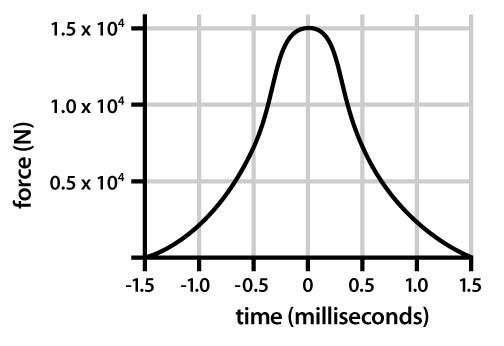 ____	27.	Which type of energy is associated with a body’s height above the ground?____	28.	50 g of ice at 0°C is dropped in a beaker containing 100 g of water at 0°C. What will be the contents of the beaker after 5 hours? Assume that the room temperature is 0°C.____	29.	Which is an example of heating through conduction?____	30.	Which is the transfer of thermal energy through the motion of particles caused by temperature differences?____	31.	A 2.15 kg block of aluminum (specific heat = 897 J/kg·K) is at an initial temperature of 300 K.  What will its final temperature be if 335,000 J of thermal energy are added?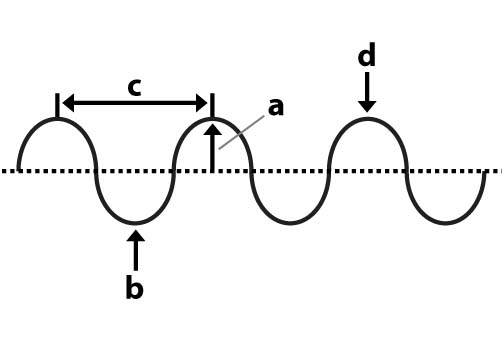 ____	32.	In the diagram, the amplitude of the wave is shown by:____	33.	In the diagram, the crest of the wave is shown by:____	34.	What is the spring constant for a spring that stretches by 27 cm when a load of 200 N is suspended from it?____	35.	If 320 J of work is done on a spring with a spring constant of 730 N/m, how far will it stretch?____	36.	A bell with a fundamental frequency of 880 Hz is moving toward an observer at 3.5 m/s.  If the speed of sound is 343 m/s, what pitch would be heard by the observer?____	37.	Which of the following ray diagrams is correct?____	38.	Which type of image is produced by a convex mirror?____	39.	A concave mirror produces a smaller, inverted, real image.  Which is true regarding the image distance?Physics 11 Final ExamAnswer SectionTRUE/FALSE	1.	ANS:	FThe slope of the position-time graph of an object indicates the average velocity of the object.PTS:	1	DIF:	Bloom’s Level 1		REF:	Page 44OBJ:	2.4.2 Differentiate between speed and velocity.	NAT:	B.4TOP:	Differentiate between speed and velocity.		KEY:	Average velocity, Average speedMSC:	1	NOT:	/T/ The slope of a position-time graph of an object gives the average velocity of the object. /F/ Correct!	2.	ANS:	TThe displacement of an object is equal to the area under the velocity-time graph of that object.PTS:	1	DIF:	Bloom's Level 2		REF:	pp. 66-67NAT:	B.4	3.	ANS:	TThe resultant of the force vectors on an object is called the net force.PTS:	1	DIF:	Bloom’s Level 3		REF:	p. 92NAT:	B.4	4.	ANS:	TThis law applies only to closed, isolated systems.PTS:	1	DIF:	Bloom's Level 1		REF:	p. 237NAT:	B.4	5.	ANS:	TAs the angle approaches zero, cosine of the angle approaches 1.PTS:	1	DIF:	Bloom's Level 1		REF:	pp. 259-260NAT:	B.5 | B.6	6.	ANS:	TWhen a mass is not accelerating, all of the forces on that mass cancel.PTS:	1	DIF:	Bloom's Level 2		REF:	p. 376NAT:	B.6	7.	ANS:	FSound waves will travel slower on a dry day than on a humid day of the same temperature.PTS:	1	DIF:	Bloom's Level 3		REF:	pp. 404-405NAT:	B.6	8.	ANS:	FThe virtual image as seen in a plane mirror has a front-to-back reversal from the object.PTS:	1	DIF:	Bloom's Level 2		REF:	p. 463NAT:	B.6	9.	ANS:	TIncident rays parallel to the principle axis reflect off a concave mirror and converge at the focal point.PTS:	1	DIF:	Bloom's Level 2		REF:	p. 464NAT:	B.6	10.	ANS:	FA light ray striking any mirror will reflect off at an angle equal to the angle of incidence.PTS:	1	DIF:	Bloom's Level 2		REF:	p. 458NAT:	B.6MULTIPLE CHOICE	11.	ANS:	CVelocity and displacement are vector quantities.PTS:	1	DIF:	Bloom’s Level 1		REF:	Page 35OBJ:	2.2.3 Define displacement.	NAT:	B.4	TOP:	Define displacement.KEY:	Vectors	MSC:	1	NOT:	/a/ Speed and distance are scalar quantities. /b/ Velocity is a vector, but distance is scalar. /c/ Correct! /d/ Displacement is a vector, but speed is scalar.		12.	ANS:	C4.537 seconds/60sec per min = 0 .07562 min0 .07562 min/60 min per hr  = 0.001260 hr(198.37 mph)(0.001260 hr) = 0.2500 milesPTS:	1	DIF:	Bloom's Level 3		REF:	p. 44NAT:	B.4	13.	ANS:	BA position-time diagram shows the distance traveled over a time interval.  The slope of the line is the distance (20 m) divided by the time (4 s).  Answer B shows a line with the slope of 20/4 = 5m/s, in the positive direction.PTS:	1	DIF:	Bloom's Level 4		REF:	p. 38NAT:	B.4	14.	ANS:	BSue is walking west at 6 km/hr = 6000m/60min = 100m/min.Keith is walking east at 3 km/hr = 3000m/60 min = 50m/min.By constructing a position-time graph for the two walkers, it can be seen that they will intersect after 2 minutes (Sue will have traveled 200 m, and Keith will have traveled 100 m.)(Keith is dashed, Sue is solid.)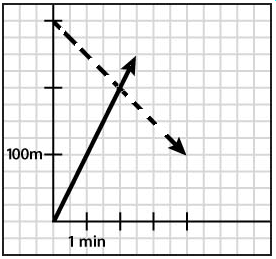 PTS:	1	DIF:	Bloom's Level 3		REF:	pp. 38-40, 43NAT:	B.4	15.	ANS:	AInstantaneous acceleration is  at an instant in time.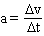 PTS:	1	DIF:	Bloom's Level 1		REF:	p. 59NAT:	B.4	16.	ANS:	DYou do not always know the magnitude of the forces ahead of time for a free-body diagram.PTS:	1	DIF:	Bloom’s Level 2		REF:	p. 89NAT:	B.4	17.	ANS:	AThe net force on an object in equilibrium is zero.PTS:	1	DIF:	Bloom’s Level 2		REF:	p. 92NAT:	B.4	18.	ANS:	AThe force exerted by a string or rope is called tension.PTS:	1	DIF:	Bloom’s Level 1		REF:	p. 105NAT:	B.6	19.	ANS:	BThe perpendicular contact force exerted by a surface on another object is called the normal force.PTS:	1	DIF:	Bloom’s Level 1		REF:	p. 107NAT:	B.4	20.	ANS:	AR2 = 752 + 502Use the Pythagorean theorem to solve for the resultant.PTS:	1	DIF:	Bloom’s Level 3		REF:	p. 120NAT:	B.4	21.	ANS:	AFind the force of friction.  First, find the normal force:(mg) = FN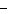 (100.0 kg)(9.8 m/s2) = FNFN = 980 NThe force of friction = kFN = k mg = 0.35(980 N) = 343 NSince there is an acceleration, there is an imbalance between the frictional force and the horizontal push:F Net = ma = Fp - Ffma = Fp - (k mg)a = [Fp - (k mg)] / ma = [450 N  (343 N)] / 100 kga = 1.07 m/s2PTS:	1	DIF:	Bloom’s Level 5		REF:	pp. 126-127NAT:	B.4	22.	ANS:	BThe only force on a projectile is the force of gravity.PTS:	1	DIF:	Bloom’s Level 1		REF:	p. 147NAT:	B.4	23.	ANS:	CThe projectile from the gun will fall at the same rate as the target.  This is one of the easiest shots to make.PTS:	1	DIF:	Bloom’s Level 3		REF:	pp. 148-150NAT:	B.4	24.	ANS:	DHorizontal motion is independent of vertical motion.PTS:	1	DIF:	Bloom’s Level 5		REF:	pp. 148-149NAT:	B.4	25.	ANS:	AGravity is a field force.PTS:	1	DIF:	Bloom’s Level 2		REF:	p. 182NAT:	B.4	26.	ANS:	DWhen force is not constant, impulse is given by the area under the force v. time curve.PTS:	1	DIF:	Bloom's Level 4		REF:	p. 230NAT:	B.4	27.	ANS:	CGravitational potential energy is defined in relation to a reference level where gravitational PE is zero.PTS:	1	DIF:	Bloom's Level 1		REF:	pp. 288-289NAT:	B.5 | B.6	28.	ANS:	DPTS:	1	DIF:	Bloom's Level 1		REF:	Page 324OBJ:	12.2.1 Define heats of fusion and vaporization.	TOP:	Define heats of fusion and vaporization.		KEY:	Change of stateMSC:	1	NOT:	/a/ For the ice to melt completely, there must be a source of energy. /b/ For half the ice to melt, there must be a source of heat. /c/ For some water to freeze into ice, it must lose heat to the other contents of the beaker. /d/ Correct!	29.	ANS:	BWhen you touch a hot stove, you rapidly heat your hand through conduction.PTS:	1	DIF:	Bloom's Level 3		REF:	p. 317NAT:	B.6	30.	ANS:	CThermal energy transferred by the motion of particles is called convection.PTS:	1	DIF:	Bloom's Level 2		REF:	p. 317NAT:	B.6	31.	ANS:	A335,000 J = 2.15 kg · 897 J/kg·K · ()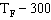 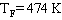 PTS:	1	DIF:	Bloom's Level 3		REF:	p. 318NAT:	B.6	32.	ANS:	AThe amplitude of a wave is half the height of the wave from crest to trough.PTS:	1	DIF:	Bloom's Level 2		REF:	pp. 382-383NAT:	B.6	33.	ANS:	DThe crest of a wave is the top of the wave.PTS:	1	DIF:	Bloom's Level 2		REF:	p. 383NAT:	B.6	34.	ANS:	CFor the elastic force on a spring, F = 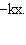 Here, 200 N/ 0.27 m = 740 N/m.PTS:	1	DIF:	Bloom's Level 3		REF:	p. 376NAT:	UCP.3	35.	ANS:	D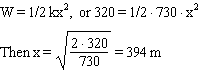 PTS:	1	DIF:	Bloom's Level 3		REF:	p. 376NAT:	UCP.3	36.	ANS:	BThe sound becomes higher in pitch as its source moves toward an observer.PTS:	1	DIF:	Bloom's Level 3		REF:	pp. 407-408NAT:	UCP.3	37.	ANS:	DUse the laws of reflection.PTS:	1	DIF:	Bloom's Level 2		REF:	Page 465OBJ:	17.2.1 Explain how concave and convex mirrors form images.	TOP:	Explain how concave and convex mirrors form images.	KEY:	Concave mirrorMSC:	2	NOT:	/a/ A ray incident on the mirror passing through the focus must return parallel to its principal axis. /b/ A ray incident on a mirror parallel to its principal axis does not reflect along the radius of curvature. /c/ A ray pointing to the focus of a mirror does not reflect along the radius of curvature. /d/ Correct!	38.	ANS:	BA convex mirror always produces a reduced and virtual image.PTS:	1	DIF:	Bloom's Level 3		REF:	p. 473NAT:	B.6	39.	ANS:	AWhen an object is placed between the radius of curvature and the focal point of a concave mirror, the resulting image is reduced and inverted.PTS:	1	DIF:	Bloom's Level 3		REF:	p. 473NAT:	B.6a.Speed — Distancec.Velocity — Displacementb.Velocity — Distanced.Speed — Displacementa.157,401 milesc.0.2500 milesb.2.500 milesd.0.0121 milesa.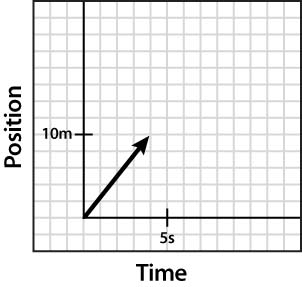 c.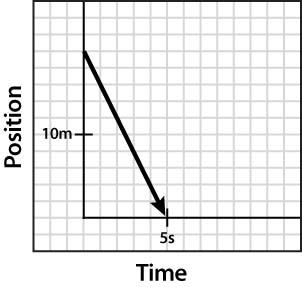 b.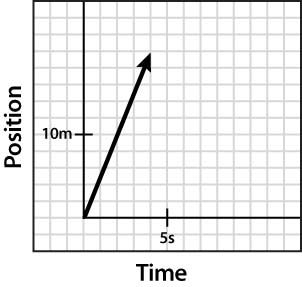 d.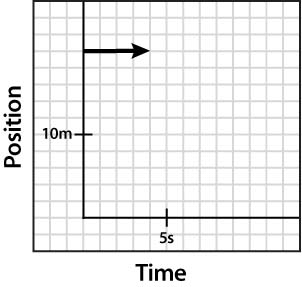 a.1 minutec.3 minutesb.2 minutesd.6 minutesa.the rate of change in velocity at an instant of time.b.the rate of change of position at an instant of time.c.the rate of change of speed at an instant of time.d.the rate of change of time at an instantaneous position.a.All forces point away from the particle.b.The arrows are proportional to the size of the forces.c.The system is represented by a particle model.d.You always know the magnitude of the forces ahead of time.a.zeroc.negativeb.positived.changinga.the force exerted by a string.c.dynamic displacement.b.terminal velocity.d.free fall.a.the parallel contact force exerted by a surface on another object.b.the perpendicular contact force exerted by a surface on another object.c.the perpendicular tension exerted by a surface on a rope.d.the parallel acceleration of a body at terminal velocity.a.R2 = 752 + 502c.R2 = 752  502b.R2 = 752 + 502 - 2(75)(50) cos 60d.R2 = 752  502 - 2(75)(50) cos 90a.0.98 m/s2c.5.0 m/s2b.1.25 m/s2d.12.5 m/s2a.protractor.c.parabola.b.projectile.d.proboscis.a.He should aim below the falling target.b.He should aim above the falling target.c.He should aim directly at the target.d.He should aim at the ground below the target.a.The lines slope down from the red ball to the corresponding blue ball.b.The lines slope up from the red ball to the corresponding blue ball.c.The lines are vertical.d.The lines are horizontal.a.field forcec.normal forceb.contact forced.frictional forcea.time of collisionc.slope of the curveb.distance along curved.area under the curvea.thermal energyc.gravitational potential energyb.elastic potential energyd.rest energya.150 g of waterc.75 g of ice and 75 g of waterb.25 g of ice and 125 g of waterd.50 g of ice and 100 g of watera.a ceiling fan pushes warm air downwards in winterb.touching a hot stovec.using a greenhouse to grow plants in winterd.The sun heats up the inside of a cara.conductionc.convectionb.radiationd.specific heata.474 Kc.803 Kb.174 Kd.447 Ka.cc.bb.dd.aa.cc.bb.dd.aa.0.135 N/mc.740 N/mb.54 N/md.7.4 N/ma.0.58 mc.0.61 mb.0.87 md.0.94 ma.871 Hzc.880 Hzb.889 Hzd.884 Hza.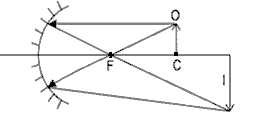 c.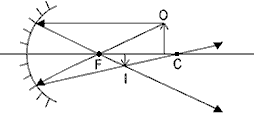 b.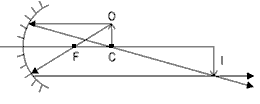 d.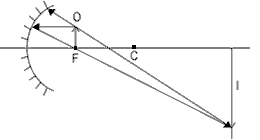 a.enlarged and realc.enlarged and virtualb.reduced and virtuald.reduced and reala.It is between the radius of curvature and the focal point.b.It is closer to the mirror than the focal point.c.It is at the focal point. d.It is farther away than the radius of curvature. FeedbackASpeed and distance are scalar quantities.BVelocity is a vector, but distance is scalar.CCorrect!DDisplacement is a vector, but speed is scalar.FeedbackAFor the ice to melt completely, there must be a source of energy.BFor half the ice to melt, there must be a source of heat.CFor some water to freeze into ice, it must lose heat to the other contents of the beaker.DCorrect!FeedbackAA ray incident on the mirror passing through the focus must return parallel to its principal axis.BA ray incident on a mirror parallel to its principal axis does not reflect along the radius of curvature.CA ray pointing to the focus of a mirror does not reflect along the radius of curvature.DCorrect!